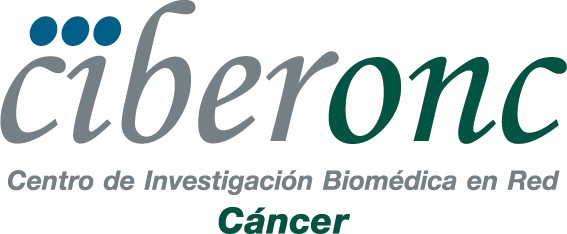 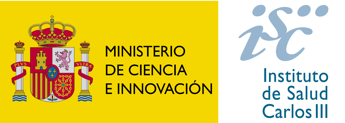 Formulario solicitudSOLICITUD AYUDA CIBERONC CONVOCATORIA EXTRAORDINARIA 2020ANEXO IInformación general del evento y del/a solicitanteDATOS DEL SOLICITANTE:AYUDA SOLICITADA:Presupuesto detallado de la ayuda solicitada. Por favor, añada tantas líneas como sea necesarioEn 	, a___ de	de 2020FIRMADO:Nombre y apellidosRepresentante de la Entidad Solicitante		Entidad solicitante: Nombre y Apellidos del representante de la entidad:DNI:E-mail:Teléfono de contacto:Grupo CIBERONC del que es IP o Co-IP:Relación con la organización del evento (comité organizador, miembro de la sociedad, etc):………….Nombre del evento: Web del evento (si aplica):Fecha de inicio:Fecha de inicio:Fecha de fin:Fecha de fin:Nº horas:Nº horas:Organización: Especificar la entidad organizadora y, en su caso, el comité organizador. Organización: Especificar la entidad organizadora y, en su caso, el comité organizador. Organización: Especificar la entidad organizadora y, en su caso, el comité organizador. Organización: Especificar la entidad organizadora y, en su caso, el comité organizador. Organización: Especificar la entidad organizadora y, en su caso, el comité organizador. Organización: Especificar la entidad organizadora y, en su caso, el comité organizador. Ciudad y centro de realización del curso:Ciudad y centro de realización del curso:Ciudad y centro de realización del curso:Ciudad y centro de realización del curso:Ciudad y centro de realización del curso:Ciudad y centro de realización del curso:Cantidad solicitada a CIBERONC:Cantidad solicitada a CIBERONC:Cantidad solicitada a CIBERONC:Cantidad solicitada a CIBERONC:Cantidad solicitada a CIBERONC:Cantidad solicitada a CIBERONC:Memoria justificativa de la actividad a desarrollar y acciones para las que se solicita financiación: (max. 750 palabras).Memoria justificativa de la actividad a desarrollar y acciones para las que se solicita financiación: (max. 750 palabras).Memoria justificativa de la actividad a desarrollar y acciones para las que se solicita financiación: (max. 750 palabras).Memoria justificativa de la actividad a desarrollar y acciones para las que se solicita financiación: (max. 750 palabras).Memoria justificativa de la actividad a desarrollar y acciones para las que se solicita financiación: (max. 750 palabras).Memoria justificativa de la actividad a desarrollar y acciones para las que se solicita financiación: (max. 750 palabras).CONCEPTOPRESUPUESTOIMPORTE TOTAL SOLICITADO